Running head: Technology In EducationKathleen L. BeriDr. Kimberly BuntsEN 101 ON1Spring 2016Table of ContentsAbstract……………………………………………………………………………….pg. 3Introduction…………………………………………………………………………pg.4Research Questions…………………………………………………………….pg.5Literature Review……………………………………………………………….pg.6Discussion……………………………………………………………………………pg.7Methodology……………………………………………………………………….pg.8Finding and Analysis………………………………………………………….…pg.9Conclusion…………………………………………………………………………..pg.10Appendix………………………………………………………………………..…..pg.11Reference……………………………………..…………………………………….pg.15AbstractTechnology gave a huge impact in school.  Mostly every class you enter is provided with projector screen since instructors uses laptop to teach students. Technology has given every student and teachers an opportunity to work productively and more unique when it comes to presentations, power points, and project. We intend to learn more when we explore the internet. It expands our learning skills and we can develop new ways to unique our work.INTRODUCTIONMost college students are really busy with their lives. They either have a full time, double job or have kids to take care of. If the instructors are available at a certain time and the students are not, it will be tough to have a communication with one another. In Northern Mariana College, a student had been trying to get a hold of their instructor but he was hard to find. Of course, she goes there when it was her free time, but he was not available as he was teaching other classes. That’s why instructors recommend student emails to reach them because they are rarely around. Technology also gives benefits to students to do an instant research. RESEARCH QUESTIONPRIMARY QUESTIONHow technology efficient to students and teachers?SECONDARY QUESTIONHow does it benefit NMC students?Does it improve student’s grades?LITERATURE REVIEWIn 2015, Saipan Tribune titled “PSS aims to be technology proficient” has indicated that PSS finalized wide goals to improve their technological skills. Board of Education Chair, Herman Guerrero said by 2018, students will be equipped with knowledge and skills to achieve success in the of 21st century through technology and tools. The website they provided in the article, Learning.com, stated that digital helps instructors and students to learn in advance. PSS believes technology has been efficient with their daily works and it is better for students to learn it as soon  as possible because in the future, technology will probably enhanced their system and students need to catch up. DISCUSSIONI’ve interviewed students and teachers to give me reasons how it helps learning easier and better. The research that I have collected has proven that technology is efficient to students and teachers work. Instead of buying chalks and markers all the time, Northern Mariana College can save more. 6 out of 6 in the pilot survey agrees that using laptop in school helps them put their work in one.METHODOLOGYThe data’s that I used to collect are from observations, surveys and interviews. I would sit in the NMC library and Joeten Kiyu library and about 75% of them are using laptops, phones and ipad to do their work. Rarely any of them have a book beside them. But if they do, it seems like they are typing notes from what they are reading. Also, I would see students take a picture of the book. The survey I gave out, (see Appendix C), determines how many students uses technology while learning. Another data that I also collected, see Appendix B, were questions that I ask from students and teachers. FINDING AND ANALYSISThe survey that was distributed online gave the feedbacks and opinions from students. Students did the survey and all of them use technology when they are doing their work. The responds from them specified that results are compatible from survey. (See Appendix A).I’ve walked around the campus and asking 3 random students and teachers to answer the questions. (See Appendix B) The observations that I was collecting through the libraries were very slightly different. (See Appendix D)CONCLUSIONThe data’s that I have collected over all, 100% agrees that it is a very useful part of our education and work life. Because in the future, technology will upgrade and there will be new discoveries that may be created and it will definitely apply to us when for we apply for a job.Cashiers are not using manual machines anymore. They are now using a   Point of Sales (POS) program to accurately calculate their sales.  Since most jobs require computer it is best to start at school. But hopefully in the far future even if technology has taken over the world, it will not affect the presents of our family and friends.Appendix APilot Survey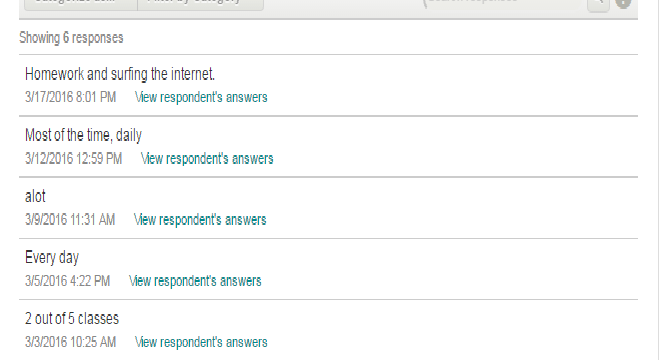 Appendix BInterview QuestionsStudentsHow does it make it easier for you to do your classwork/homework?Why did you replace notebooks with laptops?Do you get better grades when you use technology?TeachersDo you think in the future students will not use any books when coming to school?What are your thoughts on students bringing technology in class?In high school, technology weren’t allowed in class, what makes college approve of it?APPENDIX CPilot survey questionsHow often do you use your technologies at school?Does Northern Mariana College require you to use technology?Do you find it helpful for students to use technology in class?What device helps you does work efficiently?How do you describe the benefit it gives you?Do you consider the use of technology cheating in knowledge?Do you think it is a distraction when you use it in the classroom?Do you think it makes tutors discourage their job?What are the disadvantages of technology use in the classroom?10.Do you think students will still be using technology in the later future?APPENDIX DObservationsNorthern Mariana College library – I sat in the library for 1 hour and 30 minutes and I have observe students who are entering in are bringing their laptops.Joeten-Kiyu Library – 30 minutes of sitting, about 10/ 23 have brought in their laptops and I observe 10 people went to the computer section.ReferencesHerold, B. (2015) Technology in Education : an overviewhttp://www.edweek.org/ew/issues/technology-in-education/Cox, J. (2009) Benefits of Technology in the classroomhttp://www.teachhub.com/benefits-technology-classroomWainwright, A. (2016) Reason students needs technology in classroomhttp://www.securedgenetworks.com/blog/10-Reasons-Today-s-Students-NEED-Technology-in-the-ClassroomKessler, S. (2010) 8 ways technology is improving educationhttp://mashable.com/2010/11/22/technology-in-education/#6kC5CHHLKqq3Chan, D. (2015) PSS aims to be technology proficienthttp://www.saipantribune.com/index.php/pss-aims-to-be-technology-proficient/